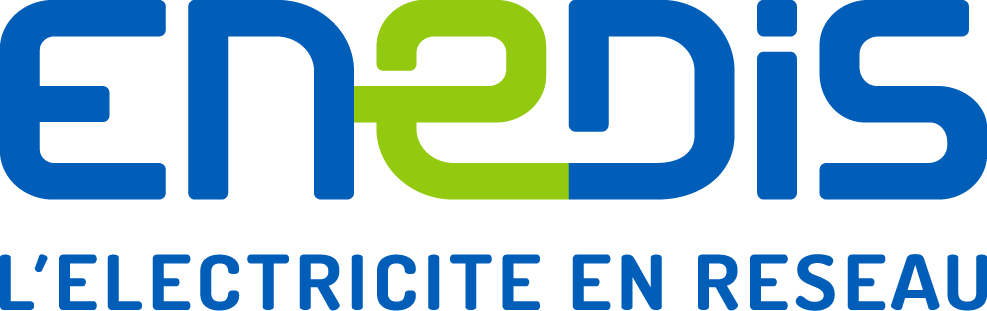 COUPURES DE COURANT  POUR TRAVAUXCommune de : MONTMEYRANPour répondre aux besoins de sa clientèle, Enedis a prévu de réaliser sur le réseau de distribution des travaux qui entraîneront une ou plusieurs coupures d’électricité.Horaires des coupures : mardi 24 novembre 2020 entre 07h45 et 13h45 Quartiers ou lieux-dits :QUARTIER CHANTEMERLE